Presse	12.03.2015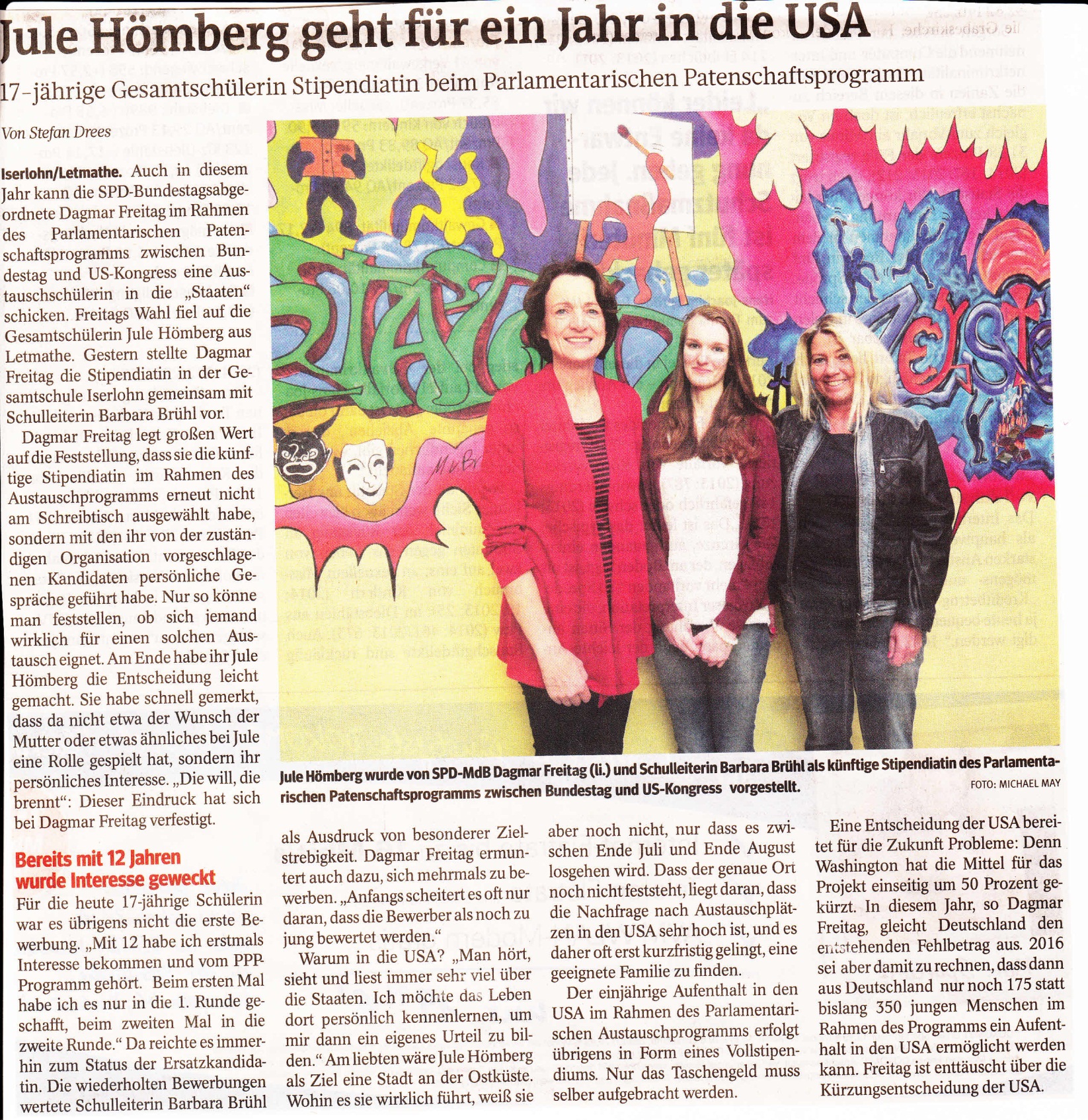 